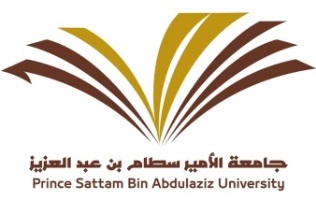 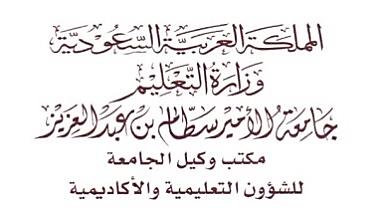              وكالة الجامعة            للدراسات العليا والبحث العلمي      اللجنة الدائمة لشؤون المعيدين والمحاضرين                                                بيان بالوضع الحالي والاحتياج المستقبلي للأقسام الأكاديمية                   (أقسام الطالبات)الكلية /........................................................				                                    القسم /........................................................إجمالي أعضاء هيئة التدريس ومن في حكمهم (معيد، محاضر، أستاذ مساعد ، أستاذ مشارك ، أستاذ) = (بما فيهم المبتعثات)أولاً : الوضع الحالي :                                      * الاحتياج الفعلي لتغطية الجدول الدراسي في التخصص.ثانياً : الاحتياج المستقبلي :                             رئيسة القسم/                                                   عميدة الكلية /                                                                                                      التوقيــــــــــع/ 				                 التوقيــــــــــع/                                            التاريخ   /    /   14هـمالقسم الأكاديميعدد المعيداتعدد المحاضرات عدد المحاضرات عدد أعضاء هيئة التدريس السعودياتعدد أعضاء هيئة التدريس السعودياتعدد أعضاء هيئة التدريس السعودياتعدد أعضاء هيئة التدريس غير السعودياتعدد أعضاء هيئة التدريس غير السعودياتعدد أعضاء هيئة التدريس غير السعودياتالمجموععدد الطالبات*الاحتياج الفعلي مالقسم الأكاديميعدد المعيداتسعوديهغير سعوديهأ.مساعدمشاركأستاذأ.مساعدمشاركأستاذعدد الطالباتالمجموعالمجموعمالقسم الأكاديميالمجموعمالقسم الأكاديميمعيدمحاضرأعضاء هيئة تدريسالمجموعالمجموعالمجموعالمجموع الكليالمجموع الكلي